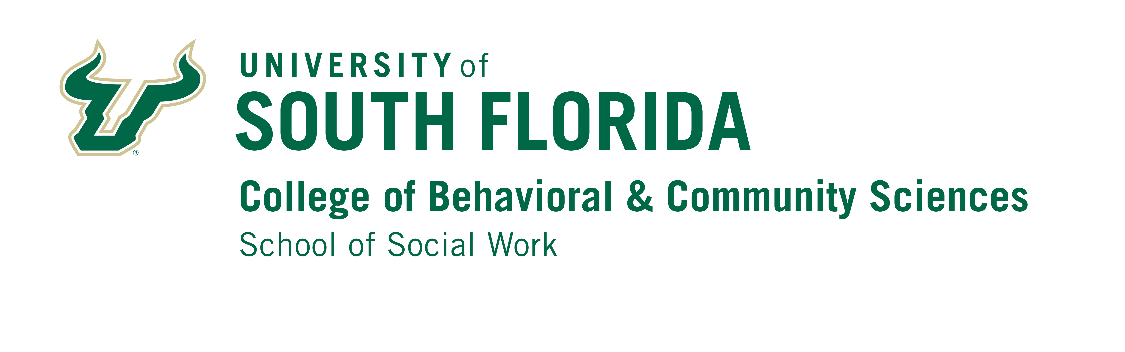 MSW Advanced Clinical Concentration
Field Evaluation IRating Scale for Evaluation of Field Placement PerformanceInstructions for Rating Interns on the 9 Competencies:The standard by which an intern is to be compared is that of a beginning-level MSW social worker. The 9 competencies specified in this evaluation form are those established by our national accrediting organization (the Council on Social Work Education). Under each competency statement are several items that we ask that you rate according to the following criteria.Comments may be made under any competency statement, if desired. Please be sure to indicate those areas in which you think the intern is particularly strong and those areas in which the student needs improvement. This evaluation is intended to give the intern feedback about her or his performance. The field instructor's rating of these items will not directly be used to calculate the grade given to the intern. The faculty liaison/field seminar instructor has the responsibility of assigning the grade for field instruction. The grade that is assigned will be based on: the faculty liaison's overall evaluation of the student's performance in field placement in conjunction with the field instructor's evaluation and other submitted materials such as: intern logs; seminar participation; papers that integrate field with classroom instruction. Overall Evaluation Comments/elaboration:
     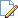 Field Instructor:    Agency: Field Seminar Instructor: 

Intern's Signature If this intern disagrees with the evaluation she/he should state that disagreement in writing and submit a copy to both the agency supervisor and the faculty supervisor. A meeting between the student, agency supervisor, and faculty supervisor should be held to discuss the disagreement.Note: You must click on the SAVE button to save any information entered or changed on this page before closing or printing the page, or your information will be lost.Name of Intern:Field Instructor:Date:5The intern has excelled in this area4The intern is functioning above expectations for interns in this area3The intern has met the expectations for interns in this area2The intern has not as yet met the expectations in this area, but gives indication s/he will do so in the near future.1The intern has not met the expectations in this area, and does not give indication s/he will do so in the near future.N/ONo opportunity, as the intern has not had the opportunity to demonstrate competence in this area.Competence #1: Demonstrate Ethical and Professional Behavior.Competence #1: Demonstrate Ethical and Professional Behavior.Competence #1: Demonstrate Ethical and Professional Behavior.1.1Demonstrate professional use of self with client(s).1.2Demonstrate the ability to recognize professional strengths, limitations and challenges by proactively engaging and collaborating with members of other professions in inter-professional teams. 1.3Develop, manage, and maintain therapeutic relationships with clients within the person-in-environment and strengths perspectives.1.4Apply ethical decision making skills to issues specific to clinical social work, including practice with advanced technologies.1.5Communicate professional judgments to other social workers and to professionals from other disciplines, in both verbal and written formats.Comments:
    Comments:
    Comments:
    Comments:
    Competence #2: Engage Diversity and Difference in Practice.Competence #2: Engage Diversity and Difference in Practice.Competence #2: Engage Diversity and Difference in Practice.2.1Research and apply knowledge of diverse populations to enhance client wellbeing.2.2Work effectively with diverse populations.2.3Identify and use practitioner/client differences from strengths perspectives.2.4Practice ethically with diverse groups, using a cultural humility and social justice practice paradigm.2.5Use evidence-based practice and practice-based evidence in advocacy for policies that advance social, economic and environmental well-being of diverse populations.Comments:
    Comments:
    Comments:
    Comments:
    Competence #3: Advance Human Rights and Social, Economic, and Environmental Justice.Competence #3: Advance Human Rights and Social, Economic, and Environmental Justice.Competence #3: Advance Human Rights and Social, Economic, and Environmental Justice.3.1Use knowledge of the effects of oppression, discrimination, and historical trauma on client and client systems to guide treatment planning and intervention.3.2Advocate at the micro, mezzo and macro level for mental health parity and reduction of health disparities for diverse populations.3.3Actively promote and engage in inter-professional collaborations and co-learning environments that enhance social, environmental and economic justice for clients at the micro, mezzo and macro levels. Comments:
    Comments:
    Comments:
    Comments:
    Competence #4: Engage In Practice-informed Research and Research-informed Practice.Competence #4: Engage In Practice-informed Research and Research-informed Practice.Competence #4: Engage In Practice-informed Research and Research-informed Practice.4.1Use the evidence-based practice process in clinical assessment and intervention with clients.4.2Use research methodology to evaluate clinical practice assessment and intervention with clients.4.3Participate in the generation of new clinical knowledge, through research and practice.Comments:
    Comments:
    Comments:
    Comments:
    Competence #5: Engage in Policy Practice.Competence #5: Engage in Policy Practice.Competence #5: Engage in Policy Practice.5.1Communicate and educate stakeholders about the implication of policies and policy change in the lives of diverse clients.5.2Use knowledge from multiple sources (e.g., empirical data, historical, social, cultural, economic, organizational, environmental, and global influences) in advocacy for policies that advocate social and economic well-being and environmental justice.5.3Advocate with and inform administrators and legislators to influence social, economic, and environmental policies that impact clients and services in diverse practice settings.Comments:
    Comments:
    Comments:
    Comments:
    Competence #6: Engage with Individuals, Families, Groups, Organizations, and Communities.Competence #6: Engage with Individuals, Families, Groups, Organizations, and Communities.Competence #6: Engage with Individuals, Families, Groups, Organizations, and Communities.6.1Develop a culturally responsive therapeutic relationship.6.2Attend to the interpersonal dynamics and cultural and contextual factors that both strengthen and potentially threaten the therapeutic alliance.6.3Establish a relationally based process that encourages clients to be equal participants in the establishment of treatment goals and expected outcomes.Comments:
    Comments:
    Comments:
    Comments:
    Competence #7: Assess Individuals, Families, Groups, Organizations, and Communities.Competence #7: Assess Individuals, Families, Groups, Organizations, and Communities.Competence #7: Assess Individuals, Families, Groups, Organizations, and Communities.7.1Use multidimensional bio-psycho-social-spiritual assessment tools.7.2Assess clients' readiness for change.7.3Assess client coping strategies and capacities within their broader context to reinforce and improve adaption to life situations, circumstances and events.7.4Select and modify appropriate intervention strategies based on continuous clinical assessment.7.5Use current diagnostic categories in conjunction with scientific evidence and clients’ cultural biopsychosocial spiritual histories to effectively assess client symptoms.7.6Consult with medical professionals as part of the larger practice context to confirm diagnosis and/or to monitor medication in the treatment process.7.7Demonstrate the ability to assess client systems using a culturally grounded approach.7.8Utilize current technology systems to collect, organize and interpret health and behavioral health data.Comments:
    Comments:
    Comments:
    Comments:
    Competence #8: Intervene with Individuals, Families, Groups, Organizations, and Communities.Competence #8: Intervene with Individuals, Families, Groups, Organizations, and Communities.Competence #8: Intervene with Individuals, Families, Groups, Organizations, and Communities.8.1Critically evaluate, select, and apply best practice and evidence-based interventions.8.2Demonstrate the use of appropriate clinical techniques for a range of presenting concerns identified in the assessment, including crisis intervention strategies as needed.8.3Collaborate with other professionals to coordinate treatment interventions.8.4Synthesize and differentially apply theories of human behavior and social environment to guide clinical practice.Comments:
    Comments:
    Comments:
    Comments:
    Competence #9: Evaluate Practice with Individuals, Families, Groups, Organizations, and Communities.Competence #9: Evaluate Practice with Individuals, Families, Groups, Organizations, and Communities.Competence #9: Evaluate Practice with Individuals, Families, Groups, Organizations, and Communities.9.1Conduct process and/or outcome evaluations to develop empirically-informed clinical practice interventions for a range of bio-psycho-social-spiritual conditions.9.2Critically apply theoretical frameworks and evaluation methods to advance research informed practice.Comments:
    Comments:
    Comments:
    Average ScoreThis intern is excelling in field placement by performing above expectations for interns.This intern is meeting the expectations of a field placement intern.This intern is functioning somewhat below the expectations of a field placement intern.There is a question whether this intern will be ready for beginning level social work practice by the end of placementsThis intern is functioning below the expectations of a field placement intern. There is considerable concern that this intern will not be ready for beginning level social work practice by the end of placement. This intern should perhaps be encouraged to pursue another major.The following section should be completed by the intern:

My agency supervisor and faculty supervisor have discussed this evaluation with me, and I have received a copy. My agreement or disagreement follows: 